português – bolo de café – especial festa junina  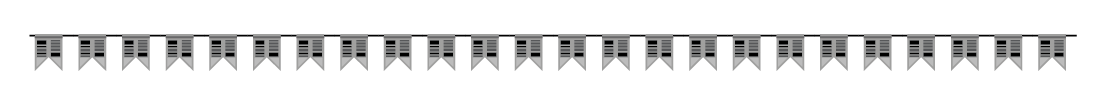 BOLO DE CAFÉ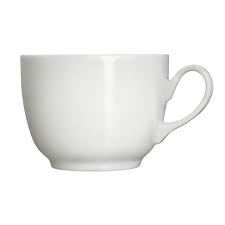 farinha de trigode café prontode açúcar            de achocolatado em pó            de margarina derretida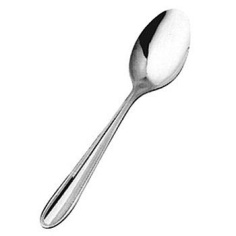                de fermento em pó 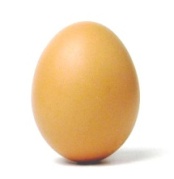 Modo de fazer:Bata a clara em neve e misture os outros ingredientes em uma tigela. Despeje a massa numa forma untada com manteiga e coloque para assar. Qual é o assunto do texto?Qual é o título do texto?Reescreva a receita substituindo as figuras pelas quantidades de ingredientes correspondentes.Encontre no caça palavras os ingredientes citados no texto: Fermento Achocolatado MargarinaOvo CaféAçúcarFarinha de trigoREWFPOIOSHOSENSOTMODOMRGEYETAUTTWIBHRDDRNEAATRSEDAAOFTOOHTOOTEUOCMETEWEESEIANSTRLAICSHUARHNODNTNFGRETDWAPSOGCUNECESUOUOEMIGIDEACHBAIAGDNBRDETPEBNFEIOHERRKVDDSYCYUOHAREHELLTNONASOOMHDTEONYONMARGARINAFINWAOSHDTDCLTEDMRTCOEEGIOTTBNTVEDAIFEEEOSIAOTAESSENANIDAFOPATNEIVEVLANNAEACOMLEEDPLRTAEOSOATTTNOAFIRTVBLTIIOWLUOSDTNEPRERRCEOOAWEGOAIREAEVEOOOOARINHTENEO